 Acram Taji International BursaryEligibility Requirements:The applicant can be a male or female international student from developing countries enrolled in any postgraduate award: Master of Agriculture, Master of Science in Agriculture or Higher Degree Student enrolled in Master of Rural Science or PHD. Students in any aspect of Rural Science or Agriculture are eligible to apply, however preference may be given to Students whose thesis focus is plant agriculture. (Horticulture, Agronomy, Plant biosecurity, Plant biotechnology, Organic agriculture).The applicant must be able to demonstrate financial disadvantage.Value of Award:		$500.00Selection of recipients(s):The applicant must attach evidence to support financial need, which may be a letter from an authorized person  that comments on the applicant’s financial circumstances.The applicant must provide a brief statement (no more than 100 words) indicating any special reasons for being awarded this bursary.Recipient responsibility to donor:Recipient to provide donor a report on the rational of the research undertaken.Acram Taji holds a Bachelor of Agricultural Science (First Class Honours- University Medal) from the University of Tehran, Iran, Graduate Diploma in Horticultural Science from the University of Sydney a PhD in Crop Physiology from Flinders University in Adelaide and a Certificate in Higher Education from Harvard. Acram has been involved in tertiary education in a number of universities in Australia, in the University of the South Pacific in Fiji (and its Tonga and the Solomon Islands Centers), the University of Colombo in Sri Lanka, at Osaka Prefecture University in Japan and in the University of California-Davis. She held the position of Professor of Horticulture in the Faculty of the Sciences at UNE for 12 years. She was the first and the only female who ever held the position of Professor in the history of Rural Science and Agriculture at UNE.  At present she is the Professor of Plant Biotechnology at Queensland University of Technology where she also overseas international and community engagement activities. Acram has been honoured by a number of national and international research and teaching awards including "The Lecturer of The Year" in the University of the South Pacific in Fiji, the Japanese Prime Minister Senior Research Fellowship for Foreign Specialists, the prestigious inaugural Australian Award for University Teaching, The Australian Society for Plant Propagator's Recognition Award, the Australian Society of Plant Scientist's prize, the Australian College of Educators and NSW Minister for Education and Training Quality Teaching Award, the International Association for Plant Tissue Culture and Biotechnology’s award of excellence in research and the Flinders University Distinguished Alumnus for her contribution to research and teaching in horticultural science nationally and internationally and for her volunteer work in higher education in developing countries. In 2007 she was awarded the highest Iranian government award of excellence in Science and Technology for her contribution to sustainable development through her work with rare and endangered plants. In 2008 she was awarded the International Society for Horticultural Science Medal of distinction. She is the author of over 200 articles and author or editor of 8 books. Acram is a highly experienced educator who is passionate about her job and feels privileged and honoured for the opportunity to be a university educator. Her philosophy underpins her teaching and research. She believes that education is not just about job skills but about teaching people to be good global citizens, is about building cohesive societies and is about caring for the environment and for each other.Acram is committed to furthering the education of young scientists from developing countries. Having come to study in Australia as an international student she is passionate about providing support for international students in whatever form possible. Please ensure you read and understand the Terms and Conditions of the bursary for which you are applyingClosing Date: 14 Feb, 20171. General Details2. Student Declaration I declare the information submitted is complete and correct. I give permission for the University Administrative Officer to access my current academic record for the information of the Selection Committee.I acknowledge that the University may use some information from this application for publicity purposes and that my name may be listed as a successful candidate in the  publications. 3. Privacy Statement The information that you provide on the application form is being collected to assess your application for a . This information will be processed by the Administration Officer and supplied to the Committee. If you are offered a bursary, this information, together with any additional information provided to support your application will be retained for administrative purposes.The supply of this information by you is voluntary; however, if you do not supply all the requested information we may not be able to assess your application. You have the right to access and/or correct any personal information concerning you held by the University, subject to the reasonable convenience of the University.  UNE’s privacy policy can be found on the web at www.une.edu.au/rmo/policies/privacystatement.htm 4. Check List□ Answer the following questions in your own words□ Submit your application to the Acram Taji Bursary Selection Committee, School of Environmental & Rural Science, UNE, Armidale 2351   by the due date, 14th Feb 2017 to the attention of Karen Morris ersteach@une.edu.auNote:  If your application is not complete, including documentation, it may not be processed5. Eligibility StatementPlease indicate how you meet the eligibility criteria for this bursary:6. Selection StatementPlease indicate how you meet the selection criteria for this bursary (no more than 100 words)Student No: 2016 Bursary Application Form forInternational  Students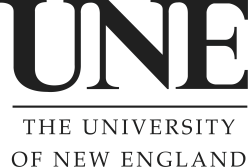 TitleFirst NameSecond NameLast NameName:Personal Details:Home AddressHome AddressCity/TownCity/TownCity/TownCity/TownStateStatePostcodePostal Address (if different from above)Postal Address (if different from above)Postal Address (if different from above)Postal Address (if different from above)Postal Address (if different from above)Postal Address (if different from above)Postal Address (if different from above)City/TownCity/TownCity/TownCity/TownStateStatePostcodeTelephone NumberMobile NumberEmail AddressDate of Birth	Signature	DateName of Bursary  for which you are applying:Acram Taji Bursary1. Name of degree and Research/Project Title    Year of study2. Evidence of financial need ega letter from an authorised person (e.g. minister of religion, accountant) that comments on your financial circumstances.Any special reasons for being awarded this bursary